13413085 06/2150 lbs (22.68 KG) NET WEIGHTNO. 13413085RANGE MINERAL BLOCKFOR BEEF CATTLE, SHEEP, & GOATS ON PASTURE.Guaranteed AnalysisIngredientsSALT-COARSE, DEFLUORINATED PHOSPHATE, MONOCALCIUM PHOS-COARSE, MOLASSES PRODUCTS, CALCIUM CARBONATE, DRIED LIGNIN SULFONATE, IRON OXIDE, MAGNESIUM OXIDE, ZINC SULFATE, VEGETABLE OIL, MANGANESE SULFATE, EDDI 9.2%, SODIUM SELENITE, COPPER SULFATE AND COBALT SULFATE.Feeding DirectionsFeed free choice to livestock grazing on native or improved pastures. Additional salt is not required. Feed close to water to monitor consumptions. Projected intakes are 2 to 4 oz. per head per day. Always provide plenty of clean fresh water for drinking. Keep feed fresh in cool, dry storage. DO NOT use feed that is old, molded or insect contaminated.Manufactured By:Hi-Pro Feeds LLCHome OfficeP.O. Box 519Friona, Texas 79035Calcium (Min.)12.0%Calcium (Max.)14.4%Phosphorus (Min.)7.5%Salt (Min.)36.5%Salt (Max.)43.7%Magnesium (Min.)0.5%Potassium (Min.)0.1%Copper (Min.)25.0ppmSelenium (Min.)9.8ppmZinc (Min.)1,840.0ppm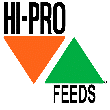 